FACULTAD DE EDUCACIÓNESCUELA PROFESIONAL DE PRIMARIADATOS GENERALESII.- SUMILLALa asignatura de Seminario de Investigación Educacional, se propone capacitar al futuro docente, para ser capaz de planificar proyecto de investigación, para resolver problemas educativos, diseñar, organizar y evaluar el proyecto de investigación. Comprende el desarrollo de los siguientes temas ejes:  Investigación científica educacional, tipos de investigación: teórico y tecnológico; niveles de la investigación: descriptivo, explicativo predictivo, evaluativo, diseños e investigación: lógico-formal y participativa, diseños de investigación, así como el proceso de la investigación.III.-CAPACIDADES AL FINALIZAR EL CURSOINDICADORES DE CAPACIDADES AL FINALIZAR EL CURSODESARROLLO DE LAS UNIDADES DIDÁCTICAS:MATERIALES EDUCATIVOS Y OTROS RECURSOS DIDÁCTICOSSe utilizarán todos los materiales y recursos requeridos de acuerdo a la naturaleza de los temas programados. Básicamente serán:MEDIOS Y PLATAFORMAS VIRTUALESCasos prácticosPizarra interactivaGoogle MeetRepositorios de datosMEDIOS INFORMATICOS:ComputadoraTabletCelularesInternet.EVALUACIÓN:La Evaluación es inherente al proceso de enseñanza aprendizaje y será continua y permanente. Los criterios de evaluación son de conocimiento, de desempeño y de producto.Evidencias de Conocimiento.La Evaluación será a través de pruebas escritas y orales para el análisis y autoevaluación. En cuanto al primer caso, medir la competencia a nivel interpretativo, argumentativo y propositivo, para ello debemos ver como identifica (describe, ejemplifica, relaciona, reconoce, explica, etc.); y la forma en que argumenta (plantea una afirmación, describe las refutaciones en contra de dicha afirmación, expone sus argumentos contra las refutaciones y llega a conclusiones) y la forma en que propone a través de establecer estrategias, valoraciones, generalizaciones, formulación de hipótesis, respuesta a situaciones, etc.En cuanto a la autoevaluación permite que el estudiante reconozca sus debilidades y fortalezas para corregir o mejorar.Las evaluaciones de este nivel serán de respuestas simples y otras con preguntas abiertas para su argumentación.Evidencia de Desempeño.Esta evidencia pone en acción recursos cognitivos, recursos procedimentales y recursos afectivos; todo ello en una integración que evidencia un saber hacer reflexivo; en tanto, se puede verbalizar lo que se hace, fundamentar teóricamente la práctica y evidenciar un pensamiento estratégico, dado en la observación en torno a cómo se actúa en situaciones impredecibles.La evaluación de desempeño se evalúa ponderando como el estudiante se hace investigador aplicando los procedimientos y técnicas en el desarrollo de las clases a través de su asistencia y participación asertiva.Evidencia de Producto.Están implicadas en las finalidades de la competencia, por tanto, no es simplemente la entrega del producto, sino que tiene que ver con el campo de acción y los requerimientos del contexto de aplicación.La evaluación de producto de evidencia en la entrega oportuna de sus trabajos parciales y el trabajo final.Además, se tendrá en cuenta la asistencia como componente del desempeño, el 30% de inasistencia inhabilita el derecho a la evaluación.Siendo el promedio final (PF), el promedio simple de los promedios ponderados de cada módulo (PM1, PM2, PM3, PM4) BIBLIOGRAFÍAFuentes BibliográficasBIBLIOGRAFÍA GENERAL ALARCÓN, R. (1999) Método Y Diseños de Investigación del comportamiento. Lima: BUNGE, M. (2001) La Investigación científica, su estrategia y su filosofía. 5ª Barcelona: Ariel. CARRASCO, S. (2005) Metodología de la Educación. (Código 6024) Lima – Perú. Editorial San Marcos. (Biblioteca Especializada de F. Educación). HERNÁNDEZ R., y otros (2005) Metodología de la Investigación. México D.F: Mac Graw Hill* FLORES BARBOZA, J. (2005) Investigación Educacional. Lima: Desiré GOMERO, Guillermo (2001) Proceso de Investigación Científica. Lima: Fakir.LÓPEZ CANO, J. (1996) Método e Hipótesis Científica. Buenos Aires: Trillas. MENDEZ, C. (1988) Introducción a la Investigación Pedagógica. (Código 5930) Bogotá – Colombia: Mc Graw Hill. Interamericana. (Biblioteca Especializada de F. de Educación). PARDINAS, F. (1996) Metodología y técnicas de Investigación en las CC. SS. BB. AA: Trillas. SANDIN, M. (2003) Investigación Cualitativa en Educación. Madrid: Mc Graw Hill ROJAS SORIANO, R. (2003) Investigación Social. México D.F: Plaza Valdés S.A. TAMAYO, M. (2003) El Proceso de Investigación Científica. México DF: Limusa S.A VALDERRAMA, S. (2013) Pasos para elaborar proyectos de investigación científica. Segunda edición. Lima: San Marcos. Huacho, setiembreFuentes Electrónicashttps://www.significados.com/investigacion-cientifica/https://www.monografias.com/trabajos15/invest-cientifica/invest-cientifica.shtmlhttp://files.sld.cu/isss/files/2009/02/curso-metodologia.pdf                                                                                                         Huacho, Júlio 2020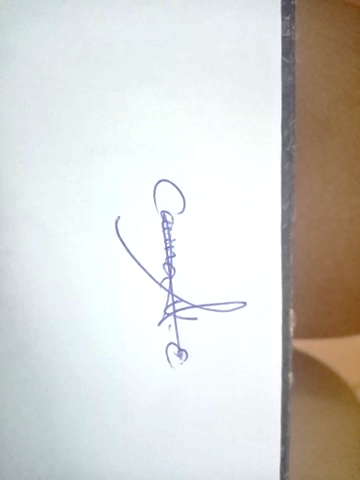 
                                                   Dra. CARINA RITA VERGARA EVANGELISTADOCENTELínea de carreraFormación investigativa Semestre Académico2020 – ICódigo 354Créditos03Horas Semanales Horas totales: 04         Teóricas: 02   Prácticas: 02CicloVISecciónÚnicaApellidos y Nombres del DocenteDra. Vergara Evangelista Carina RitaCorreo Institucionalcvergarae@unjfsc.edu.peNúmero de Celular933844502CAPACIDAD DE LA UNIDAD DIDÁCTICANOMBRE DEL MÓDULOSEMANASUNIDAD  IIdentifica y explica sobre la investigación educacional.INVESTIGACIÓN CIENTIFICA EDUCACIONAL1 – 4UNIDAD IIExplica sobre la Investigación educativa, adecuadamente.LA REALIDAD EDUCATIVA COMO OBJETO DE ESTUDIO DE LA INVESTIGACIÓN5 – 8UNIDAD IIIIdentifica el paradigma cuantitativo con claridad. INVESTIGACIÓN CUANTITATIVA: TIPOS Y NIVILES9 – 12UNIDAD    IVExplica la importancia de la investigación cualitativa con precisión.INVESTIGACIÓN CUALITATIVA: ENFOQUE, TIPOS Y NIVILES13 – 16N°INDICADORES DE CAPACIDAD AL FINALIZAR EL CURSO1Explica de manera detallada los aspectos investigación científica educacional y su importancia en el desarrollo de la sociedad.2Nombra y define las características de la investigación educacional.3Define y describe la importancia investigación educacional.4Interpreta y evalúa el objeto y campo de la  investigación educacional.5Define y explica la realidad educacional como objeto de investigación 6Interpreta y Evalúa los aspectos ,componentes y objetos de la realidad educacional7Interpreta y Evalúa los aspectos ,componentes y objetos de la realidad educacional8Distingue y define los factores y procesos  de la realidad educacional9Define e Interpreta la investigación cuantitativa.10Define y analiza el significado, características y enfoques  de la investigación cuantitativa.11Define los tipos y  niveles de la investigación cuantitativa.12Analiza e Interpreta investigación cualitativa.13Define y analiza el significado, características y enfoques  de la investigación cualitativa.14Define los tipos y  niveles de la investigación cualitativa.15Distingue y Analiza los diseños de investigación.16Distingue y Analiza los diseños de investigación.UNIDAD DIDÁCTICA I:   INVESTIGACIÓN CIENTIFICA EDUCACIONALCAPACIDAD DE LA UNIDAD DIDÁCTICA I: Identifica y explica sobre la investigación educacional.CAPACIDAD DE LA UNIDAD DIDÁCTICA I: Identifica y explica sobre la investigación educacional.CAPACIDAD DE LA UNIDAD DIDÁCTICA I: Identifica y explica sobre la investigación educacional.CAPACIDAD DE LA UNIDAD DIDÁCTICA I: Identifica y explica sobre la investigación educacional.CAPACIDAD DE LA UNIDAD DIDÁCTICA I: Identifica y explica sobre la investigación educacional.CAPACIDAD DE LA UNIDAD DIDÁCTICA I: Identifica y explica sobre la investigación educacional.CAPACIDAD DE LA UNIDAD DIDÁCTICA I: Identifica y explica sobre la investigación educacional.CAPACIDAD DE LA UNIDAD DIDÁCTICA I: Identifica y explica sobre la investigación educacional.UNIDAD DIDÁCTICA I:   INVESTIGACIÓN CIENTIFICA EDUCACIONALSEMANACONTENIDOS CONTENIDOS CONTENIDOS CONTENIDOS ESTRATEGIAS DE LA ENSEÑANZA VIRTUALESTRATEGIAS DE LA ENSEÑANZA VIRTUALINDICADORES DE LOGRO DE LA CAPACIDAD UNIDAD DIDÁCTICA I:   INVESTIGACIÓN CIENTIFICA EDUCACIONALSEMANACONCEPTUALPROCEDIMENTALPROCEDIMENTALACTITUDINALESTRATEGIAS DE LA ENSEÑANZA VIRTUALESTRATEGIAS DE LA ENSEÑANZA VIRTUALINDICADORES DE LOGRO DE LA CAPACIDAD UNIDAD DIDÁCTICA I:   INVESTIGACIÓN CIENTIFICA EDUCACIONAL1Define el significado, características y propósitos de la investigación educacional.Organiza la información relacionada a la investigación educacional.Organiza la información relacionada a la investigación educacional.Demuestra actitud crítica frente a  la investigación educacional.Expositiva (Docente/Alumno)Uso del Google MeetDebate dirigido (Discusiones)Foros, ChatLecturasUso de repositorios digitalesLluvia de ideas (Saberes previos)Foros, ChatExpositiva (Docente/Alumno)Uso del Google MeetDebate dirigido (Discusiones)Foros, ChatLecturasUso de repositorios digitalesLluvia de ideas (Saberes previos)Foros, ChatExplica, detalladamente el significado, características y propósitos de la investigación educacional.Expone de manera critica la evolución de la investigación educacional.la Democracia a la Ciencia Política.Nombra y Define enfoques metodológicos: Define y Describe la importancia enfoques metodológicos: UNIDAD DIDÁCTICA I:   INVESTIGACIÓN CIENTIFICA EDUCACIONAL2Conceptualiza el objeto y campo de conocimiento.Elabora un cuadro comparativo sobre el objeto y campo de conocimiento.Elabora un cuadro comparativo sobre el objeto y campo de conocimiento.Toma en cuenta el rol de investigación educacionalExpositiva (Docente/Alumno)Uso del Google MeetDebate dirigido (Discusiones)Foros, ChatLecturasUso de repositorios digitalesLluvia de ideas (Saberes previos)Foros, ChatExpositiva (Docente/Alumno)Uso del Google MeetDebate dirigido (Discusiones)Foros, ChatLecturasUso de repositorios digitalesLluvia de ideas (Saberes previos)Foros, ChatExplica, detalladamente el significado, características y propósitos de la investigación educacional.Expone de manera critica la evolución de la investigación educacional.la Democracia a la Ciencia Política.Nombra y Define enfoques metodológicos: Define y Describe la importancia enfoques metodológicos: UNIDAD DIDÁCTICA I:   INVESTIGACIÓN CIENTIFICA EDUCACIONAL3Interpreta y analiza los enfoques metodológicos: E. Cuantitativo E. Cualitativo o Investigar enSubraya información relevante y elabora resúmenes para elaborar para explicar los enfoques metodológicos.Subraya información relevante y elabora resúmenes para elaborar para explicar los enfoques metodológicos.Valora los enfoques metodológicos: E. Cuantitativo Expositiva (Docente/Alumno)Uso del Google MeetDebate dirigido (Discusiones)Foros, ChatLecturasUso de repositorios digitalesLluvia de ideas (Saberes previos)Foros, ChatExpositiva (Docente/Alumno)Uso del Google MeetDebate dirigido (Discusiones)Foros, ChatLecturasUso de repositorios digitalesLluvia de ideas (Saberes previos)Foros, ChatExplica, detalladamente el significado, características y propósitos de la investigación educacional.Expone de manera critica la evolución de la investigación educacional.la Democracia a la Ciencia Política.Nombra y Define enfoques metodológicos: Define y Describe la importancia enfoques metodológicos: UNIDAD DIDÁCTICA I:   INVESTIGACIÓN CIENTIFICA EDUCACIONAL4Define la Importancia de los enfoques metodológicosDesarrolla un cuestionario, los enfoques metodológicos Desarrolla un cuestionario, los enfoques metodológicos Trabaja con responsabilidad y acepta sugerencia Expositiva (Docente/Alumno)Uso del Google MeetDebate dirigido (Discusiones)Foros, ChatLecturasUso de repositorios digitalesLluvia de ideas (Saberes previos)Foros, ChatExpositiva (Docente/Alumno)Uso del Google MeetDebate dirigido (Discusiones)Foros, ChatLecturasUso de repositorios digitalesLluvia de ideas (Saberes previos)Foros, ChatExplica, detalladamente el significado, características y propósitos de la investigación educacional.Expone de manera critica la evolución de la investigación educacional.la Democracia a la Ciencia Política.Nombra y Define enfoques metodológicos: Define y Describe la importancia enfoques metodológicos: UNIDAD DIDÁCTICA I:   INVESTIGACIÓN CIENTIFICA EDUCACIONAL4EVALUACIÓN DE LA UNIDAD DIDÁCTICAEVALUACIÓN DE LA UNIDAD DIDÁCTICAEVALUACIÓN DE LA UNIDAD DIDÁCTICAEVALUACIÓN DE LA UNIDAD DIDÁCTICAEVALUACIÓN DE LA UNIDAD DIDÁCTICAEVALUACIÓN DE LA UNIDAD DIDÁCTICAEVALUACIÓN DE LA UNIDAD DIDÁCTICAUNIDAD DIDÁCTICA I:   INVESTIGACIÓN CIENTIFICA EDUCACIONAL4EVIDENCIA DE CONOCIMIENTOSEVIDENCIA DE CONOCIMIENTOSEVIDENCIA DE PRODUCTOEVIDENCIA DE PRODUCTOEVIDENCIA DE PRODUCTOEVIDENCIA DE DESEMPEÑOEVIDENCIA DE DESEMPEÑOUNIDAD DIDÁCTICA I:   INVESTIGACIÓN CIENTIFICA EDUCACIONAL4Estudios de CasosCuestionariosEstudios de CasosCuestionariosTrabajos individuales y/o grupalesSoluciones a Ejercicios propuestosTrabajos individuales y/o grupalesSoluciones a Ejercicios propuestosTrabajos individuales y/o grupalesSoluciones a Ejercicios propuestosComportamiento en clase virtual y chatComportamiento en clase virtual y chatUNIDAD DIDÁCTICA II: LA REALIDAD EDUCATIVA COMO OBJETO DE ESTUDIO DE LA INVESTIGACIÓNCAPACIDAD DE LA UNIDAD DIDÁCTICA II: Explica sobre la Investigación educativa, adecuadamente.CAPACIDAD DE LA UNIDAD DIDÁCTICA II: Explica sobre la Investigación educativa, adecuadamente.CAPACIDAD DE LA UNIDAD DIDÁCTICA II: Explica sobre la Investigación educativa, adecuadamente.CAPACIDAD DE LA UNIDAD DIDÁCTICA II: Explica sobre la Investigación educativa, adecuadamente.CAPACIDAD DE LA UNIDAD DIDÁCTICA II: Explica sobre la Investigación educativa, adecuadamente.CAPACIDAD DE LA UNIDAD DIDÁCTICA II: Explica sobre la Investigación educativa, adecuadamente.CAPACIDAD DE LA UNIDAD DIDÁCTICA II: Explica sobre la Investigación educativa, adecuadamente.CAPACIDAD DE LA UNIDAD DIDÁCTICA II: Explica sobre la Investigación educativa, adecuadamente.UNIDAD DIDÁCTICA II: LA REALIDAD EDUCATIVA COMO OBJETO DE ESTUDIO DE LA INVESTIGACIÓNSEMANACONTENIDOS CONTENIDOS CONTENIDOS CONTENIDOS ESTRATEGIAS DE LA ENSEÑANZA VIRTUALESTRATEGIAS DE LA ENSEÑANZA VIRTUALINDICADORES DE LOGRO DE LA CAPACIDAD UNIDAD DIDÁCTICA II: LA REALIDAD EDUCATIVA COMO OBJETO DE ESTUDIO DE LA INVESTIGACIÓNSEMANACONCEPTUALPROCEDIMENTALPROCEDIMENTALACTITUDINALESTRATEGIAS DE LA ENSEÑANZA VIRTUALESTRATEGIAS DE LA ENSEÑANZA VIRTUALINDICADORES DE LOGRO DE LA CAPACIDAD UNIDAD DIDÁCTICA II: LA REALIDAD EDUCATIVA COMO OBJETO DE ESTUDIO DE LA INVESTIGACIÓN1234Explica sobre la realidad educacional, adecuadamente.Analiza el significado, características y propósitos de la realidad educacional. Explica sobre aspectos, componentes, objetos y sujetos, la realidad educacional,La realidad educativa en el Perú y en el mundo..Debate la postura de la realidad educacional adecuadamente.Elabora organizadores visuales del significado, características y propósitos de la realidad educacional. Busca y selecciona información relevante sobre aspectos, componentes, objetos y sujetos, la realidad educacional.Debate y describe La realidad educativa en el Perú y en el mundo.Debate la postura de la realidad educacional adecuadamente.Elabora organizadores visuales del significado, características y propósitos de la realidad educacional. Busca y selecciona información relevante sobre aspectos, componentes, objetos y sujetos, la realidad educacional.Debate y describe La realidad educativa en el Perú y en el mundo.Respeta la Concepción Idealista y el Método Metafísico.Respeta la Concepción Materialista y el Método Dialéctico.Respeta las opiniones de los demás en torno al tema tratado.Valora la realidad educativa en el Perú y en el mundoExpositiva (Docente/Alumno)Uso del Google MeetDebate dirigido (Discusiones)Foros, ChatLecturasUso de repositorios digitalesLluvia de ideas (Saberes previos)Foros, ChatExpositiva (Docente/Alumno)Uso del Google MeetDebate dirigido (Discusiones)Foros, ChatLecturasUso de repositorios digitalesLluvia de ideas (Saberes previos)Foros, ChatInterpreta y evalúa la la realidad educacional.Interpreta y Evalúa significado, características y propósitos de la realidad educacionalDistingue y define aspectos, componentes, objetos y sujetos, la realidad educacional,Distingue y define la realidad educativa en el Perú y en el mundo.UNIDAD DIDÁCTICA II: LA REALIDAD EDUCATIVA COMO OBJETO DE ESTUDIO DE LA INVESTIGACIÓN1234EVALUACIÓN DE LA UNIDAD DIDÁCTICAEVALUACIÓN DE LA UNIDAD DIDÁCTICAEVALUACIÓN DE LA UNIDAD DIDÁCTICAEVALUACIÓN DE LA UNIDAD DIDÁCTICAEVALUACIÓN DE LA UNIDAD DIDÁCTICAEVALUACIÓN DE LA UNIDAD DIDÁCTICAEVALUACIÓN DE LA UNIDAD DIDÁCTICAUNIDAD DIDÁCTICA II: LA REALIDAD EDUCATIVA COMO OBJETO DE ESTUDIO DE LA INVESTIGACIÓN1234EVIDENCIA DE CONOCIMIENTOSEVIDENCIA DE CONOCIMIENTOSEVIDENCIA DE PRODUCTOEVIDENCIA DE PRODUCTOEVIDENCIA DE PRODUCTOEVIDENCIA DE DESEMPEÑOEVIDENCIA DE DESEMPEÑOUNIDAD DIDÁCTICA II: LA REALIDAD EDUCATIVA COMO OBJETO DE ESTUDIO DE LA INVESTIGACIÓN1234Estudios de CasosCuestionariosEstudios de CasosCuestionariosTrabajos individuales y/o grupalesSoluciones a Ejercicios propuestosTrabajos individuales y/o grupalesSoluciones a Ejercicios propuestosTrabajos individuales y/o grupalesSoluciones a Ejercicios propuestosComportamiento en clase virtual y chatComportamiento en clase virtual y chat UNIDAD DIDÁCTICA III: INVESTIGACIÓN CUANTITATIVA: TIPOS Y NIVILESCAPACIDAD DE LA UNIDAD DIDÁCTICA III: Identifica el paradigma cuantitativo con claridad. CAPACIDAD DE LA UNIDAD DIDÁCTICA III: Identifica el paradigma cuantitativo con claridad. CAPACIDAD DE LA UNIDAD DIDÁCTICA III: Identifica el paradigma cuantitativo con claridad. CAPACIDAD DE LA UNIDAD DIDÁCTICA III: Identifica el paradigma cuantitativo con claridad. CAPACIDAD DE LA UNIDAD DIDÁCTICA III: Identifica el paradigma cuantitativo con claridad. CAPACIDAD DE LA UNIDAD DIDÁCTICA III: Identifica el paradigma cuantitativo con claridad. CAPACIDAD DE LA UNIDAD DIDÁCTICA III: Identifica el paradigma cuantitativo con claridad. CAPACIDAD DE LA UNIDAD DIDÁCTICA III: Identifica el paradigma cuantitativo con claridad.  UNIDAD DIDÁCTICA III: INVESTIGACIÓN CUANTITATIVA: TIPOS Y NIVILESSEMANACONTENIDOS CONTENIDOS CONTENIDOS CONTENIDOS ESTRATEGIAS DE LA ENSEÑANZA VIRTUALESTRATEGIAS DE LA ENSEÑANZA VIRTUALINDICADORES DE LOGRO DE LA CAPACIDAD  UNIDAD DIDÁCTICA III: INVESTIGACIÓN CUANTITATIVA: TIPOS Y NIVILESSEMANACONCEPTUALPROCEDIMENTALPROCEDIMENTALACTITUDINALESTRATEGIAS DE LA ENSEÑANZA VIRTUALESTRATEGIAS DE LA ENSEÑANZA VIRTUALINDICADORES DE LOGRO DE LA CAPACIDAD  UNIDAD DIDÁCTICA III: INVESTIGACIÓN CUANTITATIVA: TIPOS Y NIVILES1234Explica y define la investigación cuantitativa, Explica las características, enfoques y tipos de la investigación cuantitativa, Describe los niveles de investigación cuantitativa. Define la importancia   investigación cuantitativa.Elabora resúmenes sobre. la investigación cuantitativa,  Debate sobre las características, enfoques y tipos la investigación cuantitativa.Debate sobre los niveles investigación cuantitativa. .Desarrolla un cuestionario, sobre la importancia  de la  investigación cuantitativa..Elabora resúmenes sobre. la investigación cuantitativa,  Debate sobre las características, enfoques y tipos la investigación cuantitativa.Debate sobre los niveles investigación cuantitativa. .Desarrolla un cuestionario, sobre la importancia  de la  investigación cuantitativa..Reflexiona sobre la importancia de la investigación cuantitativa, Respeta las opiniones de los demás en torno al tema tratado..Muestra empeño e interés por conocer los niveles de investigación cuantitativa. Valora la importancia la    investigación cuantitativa,Expositiva (Docente/Alumno)Uso del Google MeetDebate dirigido (Discusiones)Foros, ChatLecturasUso de repositorios digitalesLluvia de ideas (Saberes previos)Foros, ChatExpositiva (Docente/Alumno)Uso del Google MeetDebate dirigido (Discusiones)Foros, ChatLecturasUso de repositorios digitalesLluvia de ideas (Saberes previos)Foros, ChatDefine e Interpreta la investigación cuantitativa, Evalúa y Distingue la Verdad y la Falsedad.Distingue y Define niveles investigación cuantitativa. Identifica e Interpreta el Valor de investigación cuantitativa. UNIDAD DIDÁCTICA III: INVESTIGACIÓN CUANTITATIVA: TIPOS Y NIVILES1234EVALUACIÓN DE LA UNIDAD DIDÁCTICAEVALUACIÓN DE LA UNIDAD DIDÁCTICAEVALUACIÓN DE LA UNIDAD DIDÁCTICAEVALUACIÓN DE LA UNIDAD DIDÁCTICAEVALUACIÓN DE LA UNIDAD DIDÁCTICAEVALUACIÓN DE LA UNIDAD DIDÁCTICAEVALUACIÓN DE LA UNIDAD DIDÁCTICA UNIDAD DIDÁCTICA III: INVESTIGACIÓN CUANTITATIVA: TIPOS Y NIVILES1234EVIDENCIA DE CONOCIMIENTOSEVIDENCIA DE CONOCIMIENTOSEVIDENCIA DE PRODUCTOEVIDENCIA DE PRODUCTOEVIDENCIA DE PRODUCTOEVIDENCIA DE DESEMPEÑOEVIDENCIA DE DESEMPEÑO UNIDAD DIDÁCTICA III: INVESTIGACIÓN CUANTITATIVA: TIPOS Y NIVILES1234Estudios de CasosCuestionariosEstudios de CasosCuestionariosTrabajos individuales y/o grupalesSoluciones a Ejercicios propuestosTrabajos individuales y/o grupalesSoluciones a Ejercicios propuestosTrabajos individuales y/o grupalesSoluciones a Ejercicios propuestosComportamiento en clase virtual y chatComportamiento en clase virtual y chatUNIDAD DIDÁCTICA IV: INVESTIGACIÓN CUALITATIVA: ENFOQUE, TIPOS Y NIVILESCAPACIDAD DE LA UNIDAD DIDÁCTICA IV: CAPACIDAD DE LA UNIDAD DIDÁCTICA IV: CAPACIDAD DE LA UNIDAD DIDÁCTICA IV: CAPACIDAD DE LA UNIDAD DIDÁCTICA IV: CAPACIDAD DE LA UNIDAD DIDÁCTICA IV: CAPACIDAD DE LA UNIDAD DIDÁCTICA IV: CAPACIDAD DE LA UNIDAD DIDÁCTICA IV: CAPACIDAD DE LA UNIDAD DIDÁCTICA IV: UNIDAD DIDÁCTICA IV: INVESTIGACIÓN CUALITATIVA: ENFOQUE, TIPOS Y NIVILESSEMANACONTENIDOS CONTENIDOS CONTENIDOS CONTENIDOS ESTRATEGIAS DE LA ENSEÑANZA VIRTUALESTRATEGIAS DE LA ENSEÑANZA VIRTUALINDICADORES DE LOGRO DE LA CAPACIDAD UNIDAD DIDÁCTICA IV: INVESTIGACIÓN CUALITATIVA: ENFOQUE, TIPOS Y NIVILESSEMANACONCEPTUALPROCEDIMENTALPROCEDIMENTALACTITUDINALESTRATEGIAS DE LA ENSEÑANZA VIRTUALESTRATEGIAS DE LA ENSEÑANZA VIRTUALINDICADORES DE LOGRO DE LA CAPACIDAD UNIDAD DIDÁCTICA IV: INVESTIGACIÓN CUALITATIVA: ENFOQUE, TIPOS Y NIVILES1234Conceptualiza la investigación cualitativa.Define el significado, características, y enfoques de investigación cualitativa,Explica la importancia del enfoque cualitativo, con precisión.Aplica los modelos de investigación a casos concretos, adecuadamente. Organiza la relación de investigación cualitativa.Elabora mapas conceptuales sobre la investigación cualitativa. Busca y selecciona información relevante sobre importancia del enfoque cualitativo.Elabora resumen sobre los modelos de investigaciónOrganiza la relación de investigación cualitativa.Elabora mapas conceptuales sobre la investigación cualitativa. Busca y selecciona información relevante sobre importancia del enfoque cualitativo.Elabora resumen sobre los modelos de investigaciónInterioriza los diversos conceptos la investigación cualitativa.Demuestra interés y responsabilidad al realizar sus trabajos.Trabaja con responsabilidad y acepta sugerencia.Manifiesta su valoración por el desarrollo de los modelos de investigación.Expositiva (Docente/Alumno)Uso del Google MeetDebate dirigido (Discusiones)Foros, ChatLecturasUso de repositorios digitalesLluvia de ideas (Saberes previos)Foros, ChatExpositiva (Docente/Alumno)Uso del Google MeetDebate dirigido (Discusiones)Foros, ChatLecturasUso de repositorios digitalesLluvia de ideas (Saberes previos)Foros, ChatConceptualiza y analiza la investigación cualitativa.Recopila la información adecuada relacionada a la investigación cualitativa.Explica con claridad la importancia del enfoque cualitativo.Explica de manera clara los modelos de investigación.UNIDAD DIDÁCTICA IV: INVESTIGACIÓN CUALITATIVA: ENFOQUE, TIPOS Y NIVILES1234EVALUACIÓN DE LA UNIDAD DIDÁCTICAEVALUACIÓN DE LA UNIDAD DIDÁCTICAEVALUACIÓN DE LA UNIDAD DIDÁCTICAEVALUACIÓN DE LA UNIDAD DIDÁCTICAEVALUACIÓN DE LA UNIDAD DIDÁCTICAEVALUACIÓN DE LA UNIDAD DIDÁCTICAEVALUACIÓN DE LA UNIDAD DIDÁCTICAUNIDAD DIDÁCTICA IV: INVESTIGACIÓN CUALITATIVA: ENFOQUE, TIPOS Y NIVILES1234EVIDENCIA DE CONOCIMIENTOSEVIDENCIA DE CONOCIMIENTOSEVIDENCIA DE PRODUCTOEVIDENCIA DE PRODUCTOEVIDENCIA DE PRODUCTOEVIDENCIA DE DESEMPEÑOEVIDENCIA DE DESEMPEÑOUNIDAD DIDÁCTICA IV: INVESTIGACIÓN CUALITATIVA: ENFOQUE, TIPOS Y NIVILES1234Estudios de CasosCuestionariosEstudios de CasosCuestionariosTrabajos individuales y/o grupalesSoluciones a Ejercicios propuestosTrabajos individuales y/o grupalesSoluciones a Ejercicios propuestosTrabajos individuales y/o grupalesSoluciones a Ejercicios propuestosComportamiento en clase virtual y chatComportamiento en clase virtual y chatVARIABLESPONDERACIONESUNIDADES DIDÁCTICAS DENOMINADAS MÓDULOSEvaluación de Conocimiento30 %El ciclo académico comprende 4Evaluación de Producto35%El ciclo académico comprende 4Evaluación de Desempeño35 %El ciclo académico comprende 4